Vorgeschlagene Persönlichkeit:Thema des Vorschlags:Kategorie: (Zutreffendes bitte ankreuzen)
Grundlagenforschung 	Angewandte Forschung	Vorschlagende Stelle:Anlagen:Kurze, allgemeinverständliche Zusammenfassung der Forschungsleistungen (max. 2.000 Zeichen inkl. Leerzeichen) Wissenschaftliche Beurteilung der Forschungsleistung in vergleichender nationaler und internationaler Perspektive (zw. 2-4 Seiten)Wissenschaftlicher Lebenslauf der Forscherin / des Forschers (max. 2 Seiten)Liste der Schlüsselpublikationen (max. 10 Publikationen)Liste der wichtigsten eingeworbenen Drittmittel (max. 2 Seiten)Der Vorschlag (Deckblatt und Anlagen) ist bis Freitag, 01. März 2024, elektronisch als ein pdf-Dokument an hadw@hadw-bw.de zu übermitteln. 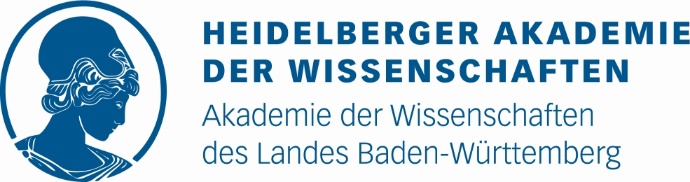 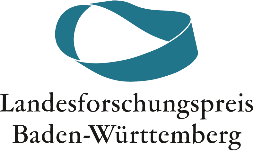 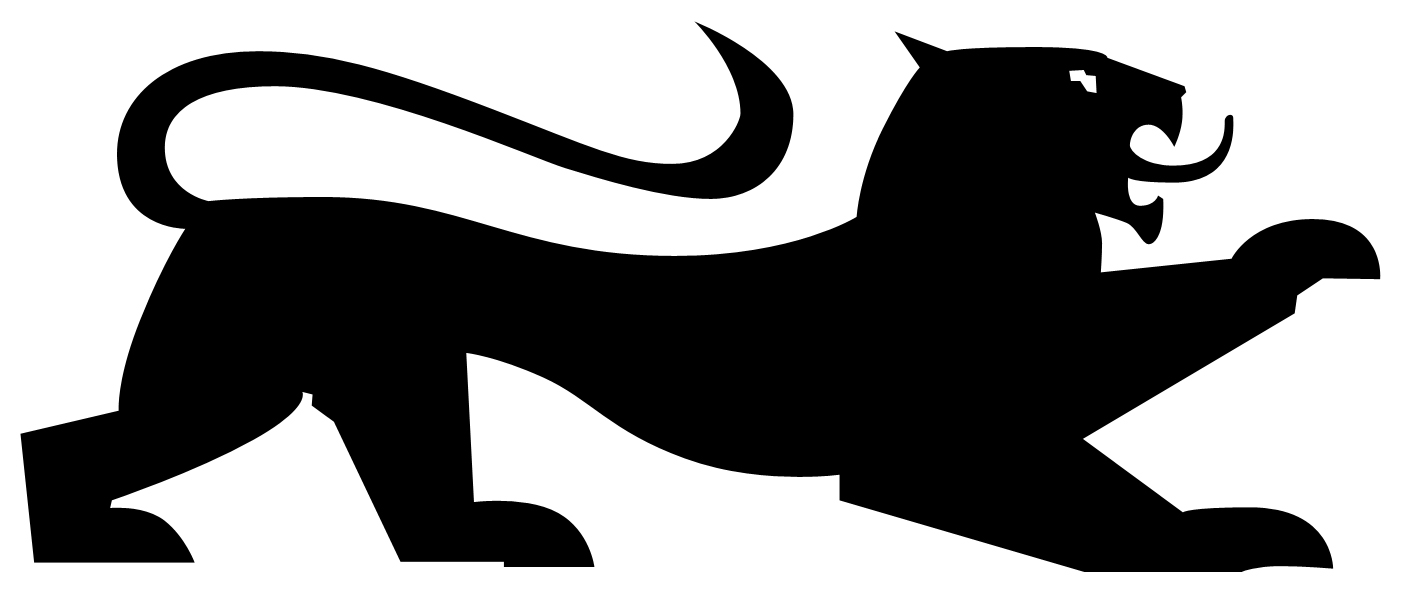 Deckblatt Landesforschungspreis 2024 Name:Vorname:Akademischer Titel:Geburtsdatum:Dienststelle:Dienstliche Stellung:Telefonnummer:E-Mail-Adresse: 